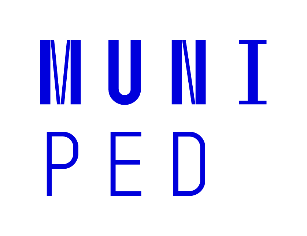 Cena za příkladnou pedagogickou práci, výjimečný projekt v akademickém roce 2021/2022Příjmení, jméno, titul – student/zaměstnanec: (vyberte a doplňte)UČO: (doplňte)Studijní program: bakalářský, magisterský, doktorský/ Pracoviště: katedra, institut: (vyberte a doplňte)Studijní obor:/Pracovní zařazení: (vyberte a doplňte)Pedagogická práce, nebo výjimečný projekt studenta/zaměstnance:(doplňte popis činnosti)Pedagogická práce, nebo výjimečný projekt byl realizován v akademickém roce:2021/20222020/2021Doklady k realizované činnosti: (příloh může být více)Příloha č. 1.: mediální ohlas, fotodokumentace apod.Příloha č. 2.: …..Návrh podává: (vyberte a doplňte)Proděkan – příjmení, jméno, titulVedoucí katedry/institutu – příjmení, jméno, titulPracovník fakulty – příjmení, jméno, titulčlen AS PdF MU – příjmení, jméno, titulStudentská oborová rada - příjmení, jméno, titulStudent fakulty – příjmení, jméno, titulRazítko a podpis:V Brně dne ------------------------------------Vyplní Sekretariát děkana PdF MUNávrh přijat dne:Počet příloh: Typ příloh:Předloženo hodnotící komisi dne:Návrh schválen:       ano        ne123456789Jiné:……..Kniha/časopisZávěrečná práceElektronické
médiumFotokopie (diplomu apod.)Tištěný dokument (posudek apod.)Jiné:………………………………………